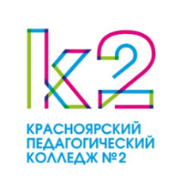 КАЛЕНДАРЬ МЕРОПРИЯТИЙ ДЛЯ СТУДЕНТОВ НА ФЕВРАЛЬУТВЕРЖДАЮИсполняющий обязанности директора колледжаО.И. Емелина________________"____"____________ 2022 гПОНЕДЕЛЬНИКВТОРНИКСРЕДАЧЕТВЕРГПЯТНИЦАСУББОТА12345Заседание Студенческого совета колледжа 15.00 (кб.14)День воинской славыРоссии (Сталинградская битва, 1943). Просмотр фильма «Они сражались за Родину»«Оценка микроклимата студенческой группы как коллектива». (Диагностика) (1 курсы)«Оценка микроклимата студенческой группы как коллектива». (Диагностика) (1 курсы)«Оценка микроклимата студенческой группы как коллектива». (Диагностика) (1 курсы)789101112Неделя науки. «Наука в городе»День российской наукиНеделя науки. «Наука в городе»Неделя науки. «Наука в городе»Неделя науки. «Наука в городе»«А.С. Пушкин. Последняя дуэль» - презентация выставки-размышления. Просмотр отрывков из одноименного фильма. (Библиотека)Неделя науки. «Наука в городе»Неделя науки. «Наука в городе »141516171819День всех влюбленных. «Сладкая почта». Фотозона«Наука в колледже». Деньспециальности.«Наука в колледже». Деньспециальности.Собрание студентов, относящихся к категории «Дети-инвалиды»Спортивный праздник, посвященный Дню защитника Отечества. (Юноши)«Наука в колледже». День специальности«Наука в колледже». Деньспециальности.Мастер-класс «Традиционная игрушка» (центральная библиотека им. А. М. Горького)«Наука в колледже». ДеньспециальностиСобрание студентов, относящихся к категории «Дети-сироты»«Наука в колледже». Деньспециальности212223242526Международный День родного языка.Юмористический «Словарь Даля»Конкурс чтецов «СтихиЯ»Праздничное поздравление ко Дню защитника ОтечестваПраздничный деньЧас куратора. Просмотр фильма «Четыре ключа к твоим победам».  Google-тестирование по результатам просмотраПервенство по дартсуКвартирник «Молодёжка». (Знакомьтесь…я - поэт)«Адаптированность студентов в колледже». Диагностика. (1 курсы)28